Total number of marks: 58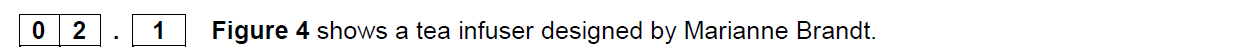 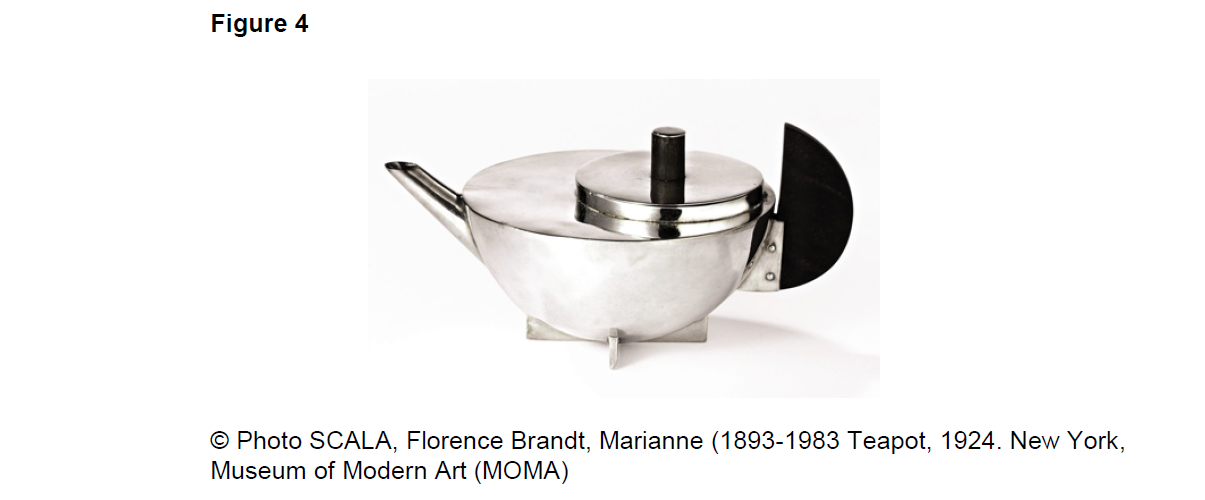 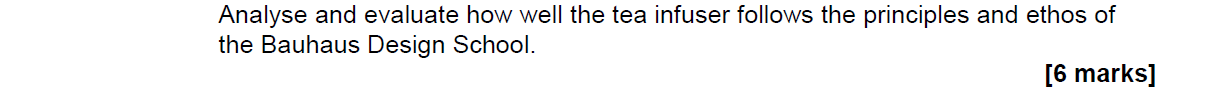 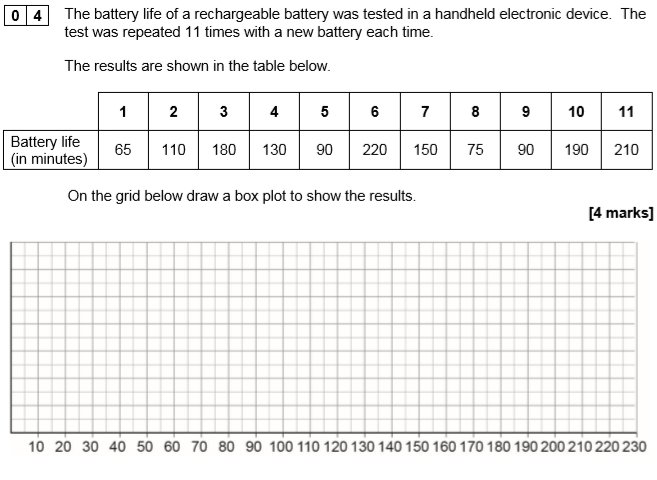 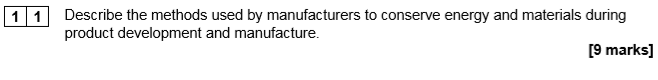 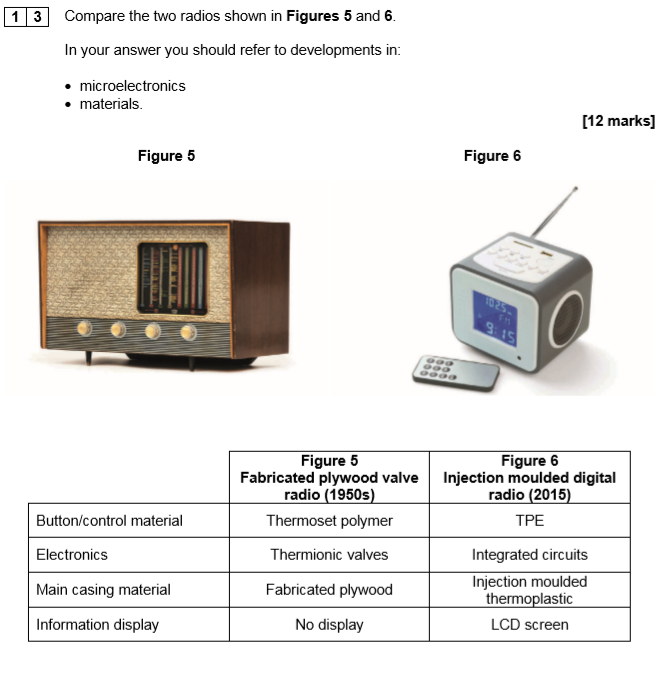 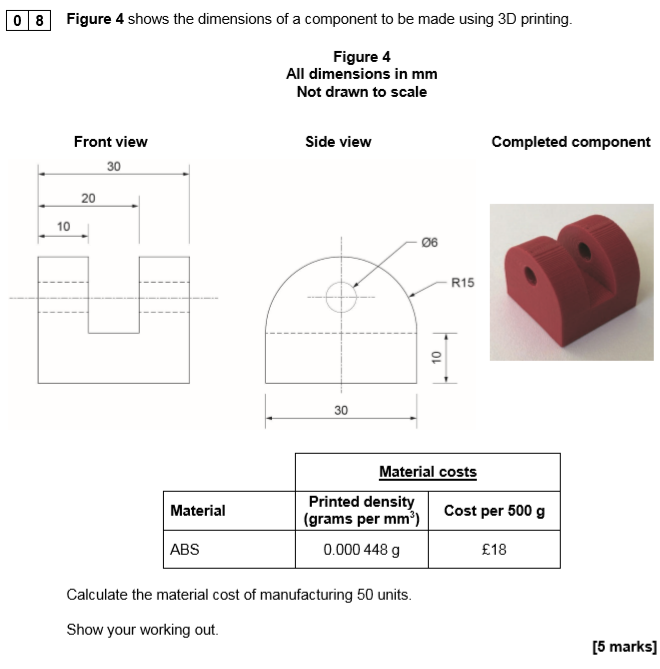 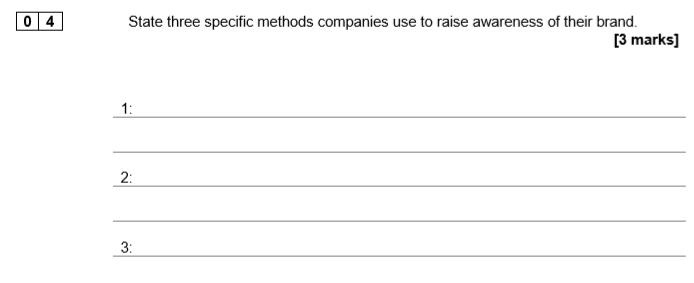 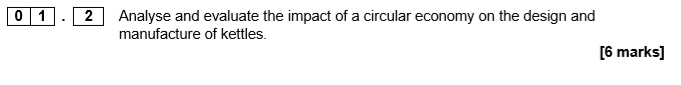 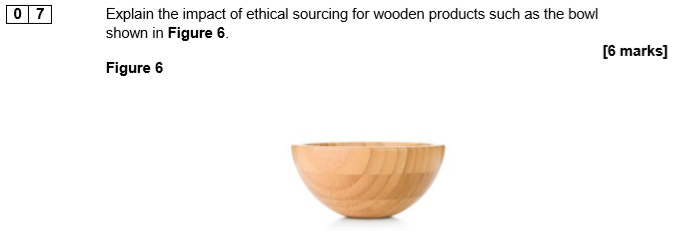 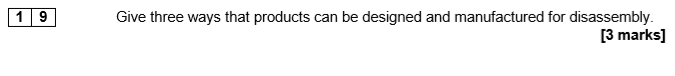 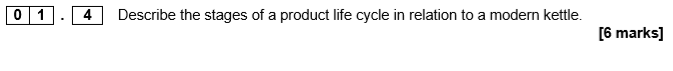 A-levelProduct DesignDesign Development, Design Theory and the Environment 5B